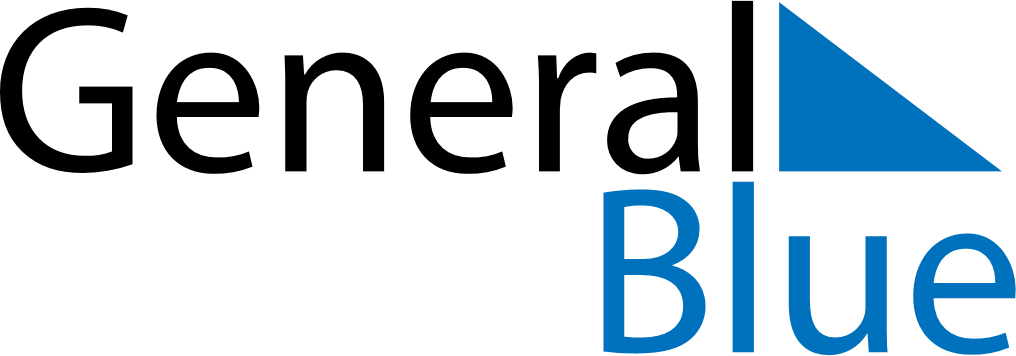 August 2025August 2025August 2025August 2025August 2025August 2025IrelandIrelandIrelandIrelandIrelandIrelandMondayTuesdayWednesdayThursdayFridaySaturdaySunday12345678910First Monday in August111213141516171819202122232425262728293031NOTES